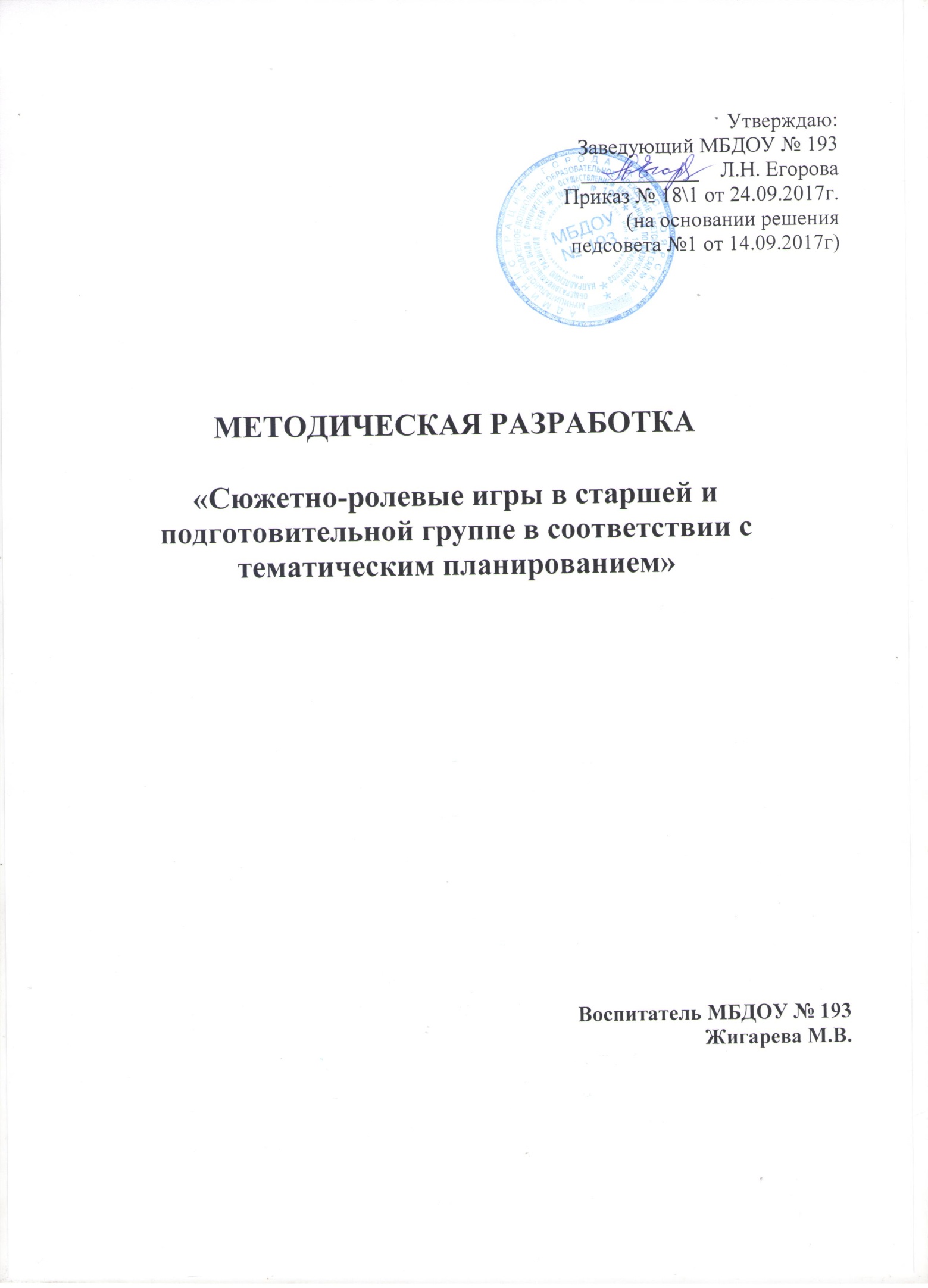  «Игра  имеет важное значение в жизни ребенка, имеет то же значение, какое у взрослого имеет деятельность, работа, служба. Каков ребенок в игре, таким во многом он будет в работе, когда вырастет. Поэтому воспитание будущего деятеля происходит, прежде всего,  в игре…»А.С. Макаренко     Игра для ребенка – средство самореализации и самовыражения. Она позволяет выйти за пределы огромного мира «детской» и построить свой собственный мир. Ребенку игра обеспечивает эмоциональное благополучие, реализовывает самые разные стремления и желания. В игре развивается способность к воображению, образному мышлению. Подбираются игрушки, создается такая обстановка, при которой ребенок мог бы поиграть с товарищами и один. Играть надо не просто много, но и хорошо. Сюжеты игр разнообразны. Они зависят от эпохи, в которой живут дети, быта семьи, географических условий.     Чем меньше впечатлений получает ребенок, тем беднее и однообразнее сюжеты их игр.     Игра ребенка – это важнейшая часть его жизни и относиться к игре надо очень внимательно.Задачи по развитию игровой деятельности детей старшего дошкольного возрастаСтаршая группаРазвивать умение играть на основе совместного со сверстниками сюжетосложения: сначала через передачу в игре знакомых сказок и историй, затем через внесение изменений в знакомый сказочный сюжет, в последствии через сложение новых творческих сюжетов.Обогащать содержание сюжетных игр детей на основе знакомства с явлениями социальной действительности и отношениями людей. Активизировать воображение на основе сюжетов сказок и мультипликационных фильмов.Совершенствовать умение следовать игровым правилам.Развивать умение сотрудничать со сверстниками: формировать собственную точку зрения, выяснять точку зрения своего партнера, сравнивать их и согласовывать при помощи аргументации.Подготовительная группаПоддерживать проявления активности, самостоятельности и творчества детей в разных видах сюжетных игр, обогащать игровой опыт каждого ребенка.Формировать умение не только следовать готовым игровым правилам, но и самостоятельно создавать новые правила.Обогащать способы игрового сотрудничества со сверстниками, развивать дружеские взаимоотношения.Тематика сюжетно-     ролевых игр Задачи и приёмы  руководства  сюжетно-ролевой игройИстория государства Российского* «Мы богатыри»                                                    *«Пожарная часть»                      *«Семья»                            *«Путешествие по реке»          *«Музей»*Совместное составление сюжета,  активация  воображения.*Введение игровой ситуации типа «Дети пришли в музей», «Мальчик увидел пожар в лесу».  * Проявление фантазии и выдумки в реализации замысла.*Совместное придумывание сюжета игры.*Смена ролей в ходе игры, введение воспитателем новых игровых   проблемных ситуаций.                                                                                      *Комбинирование в одном сюжете реальных и фантастических сюжетов.                                                                                                                     *Проявление интереса  к играм, содержанием которых является отображение социальной действительности.         Осенний хоровод
 *«Консервный завод»            *«Осенняя  ярмарка»    *«Кондитерская  фабрика»         *«Идём в поход»                                                                                                                            *Освоение способов сюжетосложения: придумывание целостных сюжетных событий в совместной с воспитателем и сверстниками игре.*Активизация  воображения дошкольников. Поддержание игрового сюжета и введение новых игровых ситуаций.*Смена ролей в ходе игр, введение воспитателем новых ситуаций.   *Введение в игровую ситуацию «Дети пошли в лес за грибами и заблудились».Ах, как много в мире птиц!
* « Библиотека»                                       *«Путешествие по России и другим странам»                                                                    *«Телевидение»                                          *«Орнитологи»                      *Стимулирование позитивных игровых отношений детей во время игры. Распределение ролей, их смена и введение  новых в ходе игры.*Формирование ролевого взаимодействия: библиотекарь – читатель, заведующий библиотекой. Помощь  в  изучении игровой ситуации в ходе игры.* Активизация воображения дошкольников.*Расширение ролевого взаимодействия.                                                     *Освоение умения  фиксировать придуманные ситуации,   Таланты и поклонники*«Гримёр»                                                            *«Декоратор»                                                  *«Художник по костюмам»                        * «Сценарист»                              *«Голос» или «Танцы »                 *«Цирк»                                            *«Театр»                                                   *«Дом моды»                                                                                                                               *Освоение нового содержания сюжетно-ролевых игр в процессе  общения и сотворчества воспитателя и детей, направленного на подготовку к игре: накопление содержания для игр придумывание возможных игровых ситуаций .                                                                           *Самостоятельное участие в создании игровой обстановки с учётом темы игры и воображаемой ситуации, совместное с воспитателем изготовление декораций, костюмов, афиш, билетов на спектакль.  *Формирование умения творчески развивать сюжет игры введение игровых ситуаций в ходе игры. *Формирование игровых умений и активизация воображения в процессе игры.   Животные забавные – они такие славные!*«Путешествия в дальние страны» * «Животноводы»* «Ветеринарная клиника»               * «В гостях у лесника»                     *«Зоопарк»                                                                                                                   *Проявление инициативы в ролевом диалоге со сверстником, изменение интонации  голоса  в зависимости от роли, характера и настроения игрового персонажа голоса.*Введение воспитателем  игровых проблемных ситуаций «Заболела собачка», «Заблудились в лесу», «Нашли в лесу зайчонка».* Расширение ролевого взаимодействия.*  Побуждение  участников игры к проявлению фантазии и выдумки в реализации замысла.Не зря Красноярском зовут    город мой                                *«Уличное  движение»* «Строители»                                      *«Экскурсия в музей»* «Экологи»* «Речники»                                                                                                                  *Стимулирование позитивных игровых отношений  детей во время игры.                                                                              *Обогащение содержание сюжета с помощью игровых проблемных ситуаций «В реке гибнет рыба». Введение новых ролей и сюжетов в ходе игры.                                                                                                                                                                                                                                                                                                                                                                                                                                                                                                                                                                                                                                            *Совместное обсуждение сюжета игры. Развитие творческого  замысла  в  ходе  игры .                                                                                                                                                                                                         *Поддержание воспитателем игрового сюжета и введение новых игровых ситуаций. Мастерская Деда Мороза* «Магазин  подарков»                                       * «Фабрика ёлочных игрушек»   * «Дом моды»* «Встреча  нового  года»* «Больница с разными отделениями»* «Почтовая связь»                                                                                                            *Самостоятельное участие в создании игровой обстановки с учётом темы игры и воображаемой ситуации, совместное с воспитателем изготовление игрушек-самоделок и предметов-заместителей до игры или по её ходу .* Активация творчества в процессе сюжетосложения  и  хода  игры. Поддержание ролевого диалога  в ходе  игры.* Обсуждение  сюжета игры и распределение ролей. Формирование умения творчески  развивать сюжет игры.*Формирование  ролевого  взаимодействия: врач-пациент, врач- медсестра, врач – врач (разных отделений).*Совместное придумывание сюжетов игры. Проявление инициативы в ролевом диалоге со сверстником, изменение интонации голоса в зависимости от роли, характера и настроения игрового персонажа. Проявление способности передавать действия, отношения, характеры и настроения персонажей: требовательный начальник почты, любезная продавщица,  любящая мама, капризный ребёнок ; использовать средства выразительности: мимика, жесты, движения, интонация. *Формирование  ролевого взаимодействия: Сортировщица - почтальон-начальник почты – шофер – клиенты.    Ах ты, зимушка-зима! *«Семья»                                         * «Спортивные соревнования»            * «Больница»                                                                                                                               * «Спортивный магазин»                          * «Ателье»                                                                                                               *Развитие творческого воображения в ходе придумывания новых игровых  сюжетов. Введение воспитателем новых персонажей в игру.*Придумывание игрового сюжета. Введение воспитателем в игру игровых проблемных ситуаций «Спортсмен получил травму»*Формирование игровых умений ролевого  диалога.  Распределение и смена ролей *Формирование ролевого  взаимодействия: клиент – художник модельер - закройщик – швея. *Корректирование  ролевых отношений  между  играющими детьми, выполняя главную или вспомогательную  роль. Смена ролей в ходе игры.Транспорт* «Стройка»                                          * «Инспектор ГИБДД»              *«Столовая»*«Больница»                               * «Пожарные»                                     * «Полиция»* «Лётчики» * «Моряки»                                                                                                         *Формирование игровых умений  и активизация воображения на основе полученных ранее знаний. Распределение и обсуждение ролей (прораб, каменщик, крановщик, водитель грузовика или бетономешалки).                                                                                                  * Создание игровых проблемных ситуаций (авария на дороге). *Формирование  ролевого взаимодействия: повар-официант – посетители (люди разных профессии).*Побуждение участников игры к проявлению фантазии и выдумки в реализации замысла  *Знакомство с профессией, умение вести  диалог, слушать, задавать  вопросы, располагать  к себе собеседника .     Наша Армия сильна*«Путешествие на север»*«Подводная лодка»*«Военная  академия» * «Граница»                                                                               *Формирование игровых умений и активизация воображения  на основе полученных раннее знаний. Распределение и обсуждение ролей (моряки, лётчики, пограничники). Создание  игровых  проблемных ситуаций.*Придумывание и разыгрывание сюжета игры; Расширение ролевого  взаимодействия ; капитан-машинист,  матросы – повар.   * Знакомство с профессией военный. Побуждать участников игры к проявлению фантазии и выдумки в реализации замысла. *Введение  воспитателем  в игру различных заданий на развитие физических качеств.Самая добрая, милая самая*«Праздник 8 марта в семье»*«Магазин подарков»* «Магазин цветов»*«Библиотека»*«Конкурс красоты»                                                                                                             *Придумывание  разных вариантов игры, поддержание игры. *Введение проблемной  ситуации: «Скоро праздник. Что мы подарим маме?». *Формирование ролевого взаимодействия:  библиотекарь – читатели – заведующий. Помощь в изменении  игровой ситуации  в ходе игры.*Поддержание ролевого диалога в игре и введение игровых ситуаций в связи с другими играми: семья, кафе, театр, праздник.Живая вода*«Рыболовецкое судно»*«Туристическое агентство» *«Подводная лодка» *«Пожарная часть»                             * «Лаборатория»                                                                                                                        *Формирование ролевого взаимодействия: капитан – рулевой - матросы  - радист – рыбак. Поддерживание  игры: рыболовецкое судно  – столовая  - врач  – магазин  - семья. Введение  игровой проблемной ситуации  типа « Авария на судне», «Заболел матрос».  *Совместное придумывание сюжета. Развитие творческого воображения. Поддержание ролевого диалога через введение новых персонажей в игру.*Придумывание и разыгрывание сюжета  игры. Расширение ролевого взаимодействия: капитан – машинист, матросы – официант - повар. Введение в игру игровых проблемных ситуаций (человек за бортом). *Самостоятельное создание игровой  обстановки в зависимости от замысла игры, использование изобразительной или продуктивной деятельности детского коллекционирования (значки, открытки, марки, ракушки) для создания игровой обстановки. Книжная неделя*«Книжный магазин»*«Мы художники - иллюстраторы»*«Типография»*«Библиотека» *«Завод по переработке бумаги»                                                                                                             *Способствование активизации воображения детей  через  придумывание сюжета игры. Поддержание ролевого диалога в ходе игры, внося новые события в игры.*Проявление интереса к играм, содержанием которых является отображение социальной действительности.  Распределение ролей, сотворчества с детьми. Активизация  воображения дошкольников.*Формирование ролевого взаимодействия : библиотекарь - читатели, заведующий библиотеки. Помощь в изменении игровой  ситуации в ходе игры. *Освоение нового содержания  игры в процессе общения и сотворчества воспитателя и детей, направленного на подготовку к игре: накопление содержания  для игр. Освоение умения фиксировать придуманные ситуации, события при помощи рисунков, пиктографического письма, записывания сюжетных событий воспитателем под диктовку детей.  Вперед к звездам*«Космическое путешествие *« Полет в космос»                    * «Больница »* «Дом»                                                                                                                         *Самостоятельное участие в создании игровой обстановки с  учётом темы игры и воображаемой ситуации, совместное с воспитателем изготовление игрушек – самоделок  и предметов- заместителей до игры или по её ходу. Побуждать к комбинированию в одном сюжете реальных и фантастических событий, разнообразных ситуаций взаимодействия людей. *Поощрять детей подключать к основной  теме другие сюжеты игр: (космонавты- строители  - больница –дом). Моделирование отношений людей (трудовые и личностные). Например: одни строят корабли, другие  готовы к полету, третьи – обеспечивают полет и приземление. Земля - наш общий дом*«Туристическое агентство»*«Поле чудес»*«Журналист» 
                                                                                                                           *Активизация воображения дошкольников с учетом знаний детей о пустыне.  Совместное придумывание и обыгрывание сюжета. Введение воспитателем игровых ситуаций «встретим караван верблюдов, «Зыбучие пески», « Раненый зверек»,  «У путешественника солнечный удар». *Корректировка ролевых отношений между играющими детьми, выполняя главную или второстепенную роль. Смена ролей в ходе игры.*Умение  вести диалог, слушать, задавать  интересные вопросы, располагать к себе  собеседника. Развивать речь, учить общению.*Формирование ролевого взаимодействия : журналист – путешественник – зрители. Спасибо деду за Победу !                            * «Зарница»                        * «Граница»                        * «Парад Победы»                                                                                                                                               *Освоение способов сюжетосложения : придумывание целостных сюжетных событий в совместной с воспитателем и сверстниками игре. Проявление инициативы в ролевом диалоге со сверстником,  изменение интонации в голосе в зависимости от роли, характера  и настроения игрового персонажа. Проявление способности   передавать действия, отношения, характеры и настроения персонажей: требовательный командир, сердобольная медицинская сестра , смелый солдат; использовать средства выразительности: мимика, жесты, движения, интонация.Если с другом вышел в путь – веселей дорога*«Семейные праздники»*«Открытие нового детского сада»*Сюжетно-ролевые игры разной тематики, объединенные в один сюжет.                                                                                                                          *Обсуждение сюжета игры и распределение ролей. Формирование умения творчески развивать сюжет игры.                                   *Придумывание сюжета игры, расширение ролевого взаимодействия : детский сад – семья – строители .*Распределение и смена ролей: самостоятельное развитие сюжетной линии; планирование игровых  действий по окончанию игры. Активизация воображения.